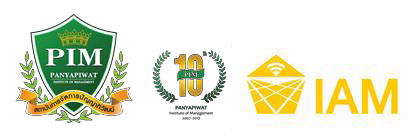 แผนการเรียน ห้องเรียนวิทย์-คณิตฯ และ ศิลป์-คำนวณเนื้อหารายวิชา นวัตกรรมการจัดการเกษตร 1 - 6 คณะนวัตกรรมการจัดการเกษตร สถาบันการจัดการปัญญาภิวัฒน์นวัตกรรมการจัดการเกษตร 1 (ธุรกิจข้าวครบวงจร) 411Rice Integration Business	เรียนรู้เบื้องต้นเกี่ยวกับระบบการจัดการและนวัตกรรมเพื่อพัฒนาธุรกิจข้าวของไทยตลอดทั้งระบบห่วงโซ่อุปทาน (Supply Chain) เพื่อให้นักเรียนมีความเข้าใจในอุตสาหกรรมและธุรกิจที่เกี่ยวเนื่องกับข้าวทั้งระบบ เพื่อให้เกิดความเข้าใจและเล็งเห็นถึงอนาคตของข้าวไทยโดยเน้นความเชื่อมโยงระบบห่วงโซ่อุปทานทั้ง 4 ระบบหลักคือ1.การตลาดในประเทศและต่างประเทศ 2.เทคโนโลยีการผลิตก่อน-หลังการเก็บเกี่ยว3.การแปรรูปเพื่อเพิ่มมูลค่า 4. ปัจจัยการผลิตทันสมัย Smart  Agriculture เพื่อสร้างแรงบันดาลใจให้นักเรียนสนใจพัฒนาอาชีพด้านการเกษตรเกี่ยวกับธรุกิจข้าวของประเทศไทยในยุคไทยแลนด์ 4.0	ศึกษาดูงาน : โรงงานข้าวนครหลวง บริษัทข้าว ซีพี จำกัด จังหวัดพระนครศรีอยุธยานวัตกรรมการจัดการเกษตร 2 (ธุรกิจผักครบวงจร) 412Vegetable Integration Business	เรียนรู้เบื้องต้นเกี่ยวกับระบบการจัดการและนวัตกรรมเพื่อพัฒนาธุรกิจผักของไทยตลอดทั้งระบบห่วงโซ่อุปทาน (Supply Chain) เพื่อให้นักเรียนมีความเข้าใจในอุตสาหกรรมและธุรกิจที่เกี่ยวเนื่องกับผักทั้งระบบ เพื่อให้เกิดความเข้าใจและเล็งเห็นถึงอนาคตของผักโดยเน้นความเชื่อมโยงระบบห่วงโซ่อุปทานทั้ง 4 ระบบหลักคือ1.การตลาดในประเทศและต่างประเทศ 2.เทคโนโลยีการผลิตก่อน-หลังการเก็บเกี่ยว3.การแปรรูปเพื่อเพิ่มมูลค่า 4. ปัจจัยการผลิตทันสมัย Smart  Agriculture เพื่อสร้างแรงบันดาลใจให้นักเรียนสนใจพัฒนาอาชีพด้านการเกษตรเกี่ยวกับธรุกิจผักของประเทศไทยในยุคไทยแลนด์ 4.0	ศึกษาดูงาน :สถานีวิจัยและพัฒนาพืชผักกาญจนบุรี  บริษัท เจียไต๋ จำกัด จังหวัดกาญจนบุรีนวัตกรรมการจัดการเกษตร 3 (ธุรกิจข้าวโพดครบวงจร) 511Maize Integration Business	เรียนรู้เบื้องต้นเกี่ยวกับระบบการจัดการและนวัตกรรมเพื่อพัฒนาธุรกิจข้าวโพดของไทยตลอดทั้งระบบห่วงโซ่อุปทาน (Supply Chain) เพื่อให้นักเรียนมีความเข้าใจในอุตสาหกรรมและธุรกิจที่เกี่ยวเนื่องกับข้าวโพดทั้งระบบ เพื่อให้เกิดความเข้าใจและเล็งเห็นถึงอนาคตของข้าวโพดโดยเน้นความเชื่อมโยงระบบห่วงโซ่อุปทานทั้ง 4 ระบบหลักคือ1.การตลาดในประเทศและต่างประเทศ 2.เทคโนโลยีการผลิตก่อน-หลังการเก็บเกี่ยว3.การแปรรูปเพื่อเพิ่มมูลค่า 4. ปัจจัยการผลิตทันสมัย Smart  Agriculture เพื่อสร้างแรงบันดาลใจให้นักเรียนสนใจพัฒนาอาชีพด้านการเกษตรเกี่ยวกับธุรกิจข้าวโพดของประเทศไทยในยุคไทยแลนด์ 4.0	ศึกษาดูงาน :โรงานผลิตเมล็ดพันธุ์ข้าวโพดลูกผสม ฟาร์มแสลงพัน คำพราน  จังหวัดสระบุรีนวัตกรรมการจัดการเกษตร 4 (ธุรกิจผลไม้ส่งออกครบวงจร) 512Fruit Integration Businessเรียนรู้เบื้องต้นเกี่ยวกับระบบการจัดการและนวัตกรรมเพื่อพัฒนาธุรกิจผลไม้ของไทยตลอดทั้งระบบห่วงโซ่อุปทาน (Supply Chain) เพื่อให้นักเรียนมีความเข้าใจในอุตสาหกรรมและธุรกิจที่เกี่ยวเนื่องกับผลไม้ทั้งระบบ เพื่อให้เกิดความเข้าใจและเล็งเห็นถึงอนาคตของผลไม้โดยเน้นความเชื่อมโยงระบบห่วงโซ่อุปทานทั้ง 4 ระบบหลักคือ1.การตลาดในประเทศและต่างประเทศ 2.เทคโนโลยีการผลิตก่อน-หลังการเก็บเกี่ยว3.การแปรรูปเพื่อเพิ่มมูลค่า 4. ปัจจัยการผลิตทันสมัย Smart  Agriculture เพื่อสร้างแรงบันดาลใจให้นักเรียนสนใจพัฒนาอาชีพด้านการเกษตรเกี่ยวกับธุรกิจผลไม้ของประเทศไทยในยุคไทยแลนด์ 4.0ศึกษาดูงาน :โรงานอบไอน้ำผลไม้เพื่อส่งออก (VHT) บริษัท ซีพี สตาร์เลนส์ จำกัด  จังหวัดชลบุรีนวัตกรรมการจัดการเกษตร 5 (พืชเศรษฐกิจและพืชอุตสาหกรรมของประเทศไทย) 611Economic Crop of Thailandเรียนรู้เบื้องต้นเกี่ยวกับระบบการจัดการและนวัตกรรมเพื่อพัฒนาพืชเศรษฐกิจและพืชอุตสาหกรรมของไทยตลอดทั้งระบบห่วงโซ่อุปทาน (Supply Chain) เพื่อให้นักเรียนมีความเข้าใจในอุตสาหกรรมและธุรกิจที่เกี่ยวเนื่องกับพืชเศรษฐกิจและพืชอุตสาหกรรมทั้งระบบ เพื่อให้เกิดความเข้าใจและเล็งเห็นถึงอนาคตของพืชเศรษฐกิจและพืชอุตสาหกรรมโดยเน้นความเชื่อมโยงระบบห่วงโซ่อุปทานทั้ง 4 ระบบหลักคือ1.การตลาดในประเทศและต่างประเทศ 2.เทคโนโลยีการผลิตก่อน-หลังการเก็บเกี่ยว3.การแปรรูปเพื่อเพิ่มมูลค่า 4. ปัจจัยการผลิตทันสมัย Smart  Agriculture เพื่อสร้างแรงบันดาลใจให้นักเรียนสนใจพัฒนาอาชีพด้านการเกษตรเกี่ยวกับพืชเศรษฐกิจและพืชอุตสาหกรรมของประเทศไทยในยุคไทยแลนด์ 4.0ศึกษาดูงาน :โรงานผลิตอาหารสำเร็จรูปบริษัท ซีพีแรม จำกัด  จังหวัดชลบุรีและจังหวัดปทุมธานีนวัตกรรมการจัดการเกษตร 6 (ธุรกิจการจัดจำหน่าย สินค้าเกษตรทันสมัย ) 612Modern Trade of Agriculture Produces	เรียนรู้เบื้องต้นเกี่ยวกับระบบการจัดการและนวัตกรรมเพื่อพัฒนาธุรกิจการจัดจำหน่าย สินค้าเกษตรทันสมัยของไทยตลอดทั้งระบบห่วงโซ่อุปทาน (Supply Chain) เพื่อให้นักเรียนมีความเข้าใจในอุตสาหกรรมและธุรกิจที่เกี่ยวเนื่องกับบริษัทสยามแม็คโคร จำกัด (มหาชน) ทั้งระบบเพื่อให้เกิดความเข้าใจและเล็งเห็นถึงอนาคตของพัฒนาธุรกิจการจัดจำหน่าย สินค้าเกษตรทันสมัยโดยเน้นความเชื่อมโยงระบบห่วงโซ่อุปทานทั้ง 4 ระบบหลักคือ1.การตลาดในประเทศและต่างประเทศ 2.เทคโนโลยีการผลิตก่อน-หลังการเก็บเกี่ยว3.การแปรรูปเพื่อเพิ่มมูลค่า 4. ปัจจัยการผลิตทันสมัย Smart  Agriculture เพื่อสร้างแรงบันดาลใจให้นักเรียนสนใจพัฒนาอาชีพด้านการเกษตรเกี่ยวกับธุรกิจการจัดจำหน่าย สินค้าเกษตรทันสมัยของประเทศไทยในยุคไทยแลนด์ 4.0	ศึกษาดูงาน :บริษัทสยามแม็คโคร จำกัด (มหาชน) กรุงเทพฯ